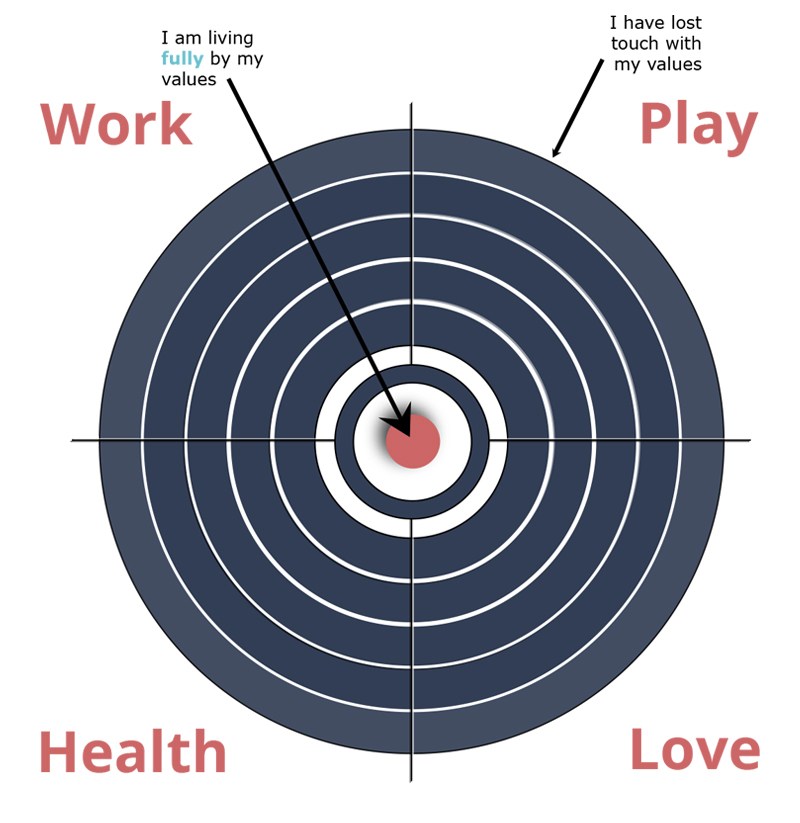 Where has my mood been? (whats on the target and what is drifting)Where have I been most consistent?Where have I been “struggling”?What do I want to do about marks that are “drifting”?